Check against delivery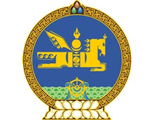 26th Session of the UPR Working GroupMongolia’s statement at the Review of TogoOctober 31, 2016Mr. President,While joining others in welcoming the delegation of Togo to the 26th Session of the UPR’s Working Group, Mongolia extends its appreciation for Togo’s comprehensive national report on the situation of human rights. Mongolia notes the steps taken by the Government of Togo to eliminate discrimination against women, and important changes made to the relevant domestic laws to punish perpetrators of gender-based violence and trafficking in women. Furthermore we welcome its successful cooperation with UNICEF and other international organizations in combatting violence, abuse and sexual exploitation of children. It is also noteworthy that the country is implementing a set of measures to protect and promote the rights of persons with disabilities, as well as ethnic and religious minorities.    In conclusion, Mongolia recommends Togo to accelerate its ratification process of the Optional Protocol to the Convention on the Elimination of All Forms of Discrimination against Women and the Optional Protocol to the International Covenant on Economic, Social and Cultural rights.I thank you, Mr. President. 